    Fofura, ligue os numerais às suas quantidades: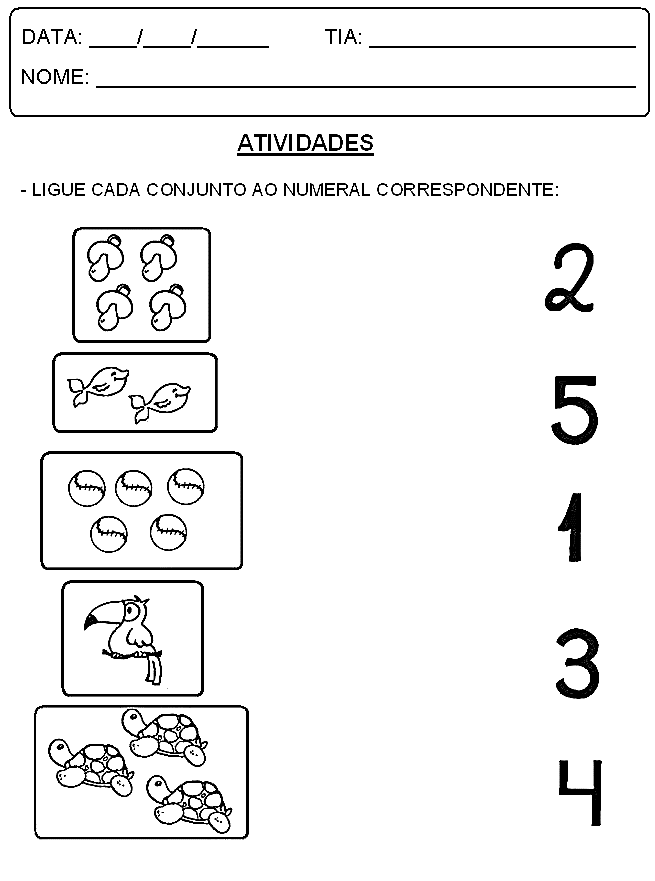 